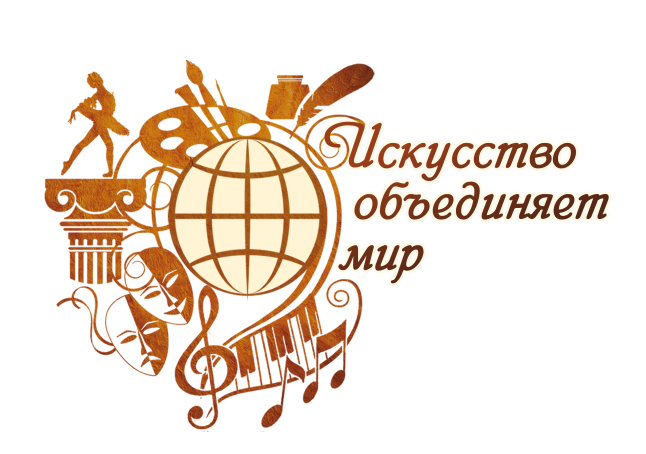 ПоложениеXVIIIВсемирный фестиваль-конкурс«Искусство объединяет мир»(«TheArtunitestheWorld», Россия, г.Сочи, 2022г.)Президент фестиваля: Майя Германовна ВласкоТел.:8-982-993-71-44При поддержке:МБУДО ДМШ № 2 города СочиУправление культуры города Сочи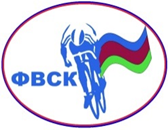 Департамента культуры города Москвы,Санкт-Петербургского института кино и телевидения,КРАСНОДАРСКАЯ КРАЕВАЯ  ОБЩЕСТВЕННАЯ ОРГАНИЗАЦИЯФедерация велосипедного спорта КубаниСроки проведения:    с  12 по 18 апреля 2022 г.Срок подачи заявок:           до 7 апреля 2022 г.Номинации:«Вокальное искусство», «Хореографическое искусство», «Музыкально-инструментальное искусство», «Театральное искусство», «Изобразительное искусство», «Юный композитор»  (Спортивное направление проектируется).Категории участников (без возрастных ограничений): ансамбли и солисты, занимающиеся в средне-специальных музыкальных учебных заведениях и вузах, отдельные исполнители и творческие коллективы различных жанров, любительские и профессиональные, направляемые вместе с руководителем, а также приезжающие как частное лицо. Концепция фестиваля и общие положенияМеждународный фестиваль-конкурс «Искусство объединяет мир» помогает творчески одаренным людям реализовать свои таланты и способности. Призван содействовать развитию общества в целом, а в частности – приобщению граждан к традиционному и современному искусству и культуре России, а также других стран; расширению взаимодействия представителей различных культур, укреплению и развитию дружеских отношений между ними, творческих связей, международных контактов; выявлению и изучению новых направлений и стилей в современном искусстве, в творчестве современных авторов, исполнителей и творческих коллективов; пропаганде новых направлений в современном искусстве и в области различных видов творчества, а также совершенствованию исполнительского и авторского мастерства.Цели и задачиПоиск и продвижение талантливых и одаренных детей и молодежи;Знакомство с мировым наследием в области изобразительного, вокального и танцевального искусства, развитие на его основе высоконравственных и духовных качеств подрастающего поколения;Содействие развитию единого культурного пространства и международного сотрудничества через искусство;Привлечение внимания к проблемам творческих коллективов со стороны государственных, международных, коммерческих организаций;Обмен опытом между коллективами и педагогами, работающими в разных направлениях (через мастер-классы, круглые столы, форумы, конференции), налаживание культурных и деловых связей.Участники фестиваляВ фестивале-конкурсе принимают участие ансамбли и солисты, занимающиеся в средне-специальных музыкальных учебных заведениях и вузах, отдельные исполнители и творческие коллективы различных жанров, любительские и профессиональные, направляемые вместе с руководителем, а также приезжающие как частное лицо. Возраст участников – без ограничений.Условия участияЖелающие принять участие в фестивале-конкурсе присылают заявку, заполненную по форме, не позднее 5 дней до открытия.Изменения в программу выступления участники могут внести не позднее дня прохождения аккредитации.Аккредитация проходит в день заезда.Оплата участия должна быть проведена до начала выступления, в противном случае участник снимается с конкурса.Участники, желающие покинуть фестиваль-конкурс до официального срока его завершения, обязаны заранее проинформировать о своем решении дирекцию фестиваля-конкурса.Общее число участников фестиваля-конкурса не ограничено.Порядок показа творческих работ дирекция фестиваля-конкурса определяет самостоятельно.К участию в фестивале-конкурсе принимаются желающие в возрасте от 5 лет из всех регионов России и разных стран мира. Участники делятся на шесть возрастных категорий:5 – 8 лет;от 9 до 12 лет;от 13 до 15 лет;от 16 лет до 18 лет.от 19 лет до 25 лет.от 25 лет и старше («Профи»)Полный возраст участников определяется на день проведения конкурса (несоответствие возрастной группе может составлять не более 15% от общего количества). Возраст участников может быть проверен по документам председателем жюри.Общие правилаКаждый коллектив, отдельный исполнитель имеет право участвовать в двух и более номинациях.Вход участников за кулисы производится за 2 номера до выступления. Фонограммы конкурсных выступлений высылаются за месяц до открытия конкурса в оргкомитет для технического составления программ конкурса. Педагоги привозят с собой фонограммы только на usb-носителях (флешках), подписанные так, как указано в заявке (одна фонограмма – на флешке). Категорически запрещается использовать фонограммы низкого технического уровня, иначе номер снимается с конкурса. Оценки конкурсантам выставляются после каждого выступления. Все участники фестиваля обязаны в течение всех конкурсных дней находиться на фестивале, участвовать в его работе.В случае необходимости оргкомитет оставляет за собой право вносить изменения и дополнения в условия проведения конкурса.По итогам конкурса участникам присваиваются следующие звания:лауреат и обладатель Гран-при,лауреат (трех степеней),дипломант (трех степеней),диплом участника.Номинации и категории участников«ВОКАЛЬНОЕ ИСКУССТВО»(в один тур)Направления:«Эстрадный вокал», «Джазовый вокал», «Фольклорное пение», «Народное пение» (продолжительность выступления – до 5 минут), «Академическое пение» (до 10 минут).Категории: соло, дуэт, трио (малая форма), хор.Требования: Исполнители представляют 1 – 2 произведения. Конкурсанты могут выступать с аккомпанирующим составом или с использованием «минусовых» фонограмм (музыкальное сопровождение без голоса). «МУЗЫКАЛЬНО-ИНСТРУМЕНТАЛЬНОЕ ИСКУССТВО»(клавишные, духовые, струнные, ударные, народные инструменты, оркестры и ансамбли)Направления:«Народный жанр», «Классическое произведение», «Эстрадный жанр», «Джаз». Категории: соло, дуэт, трио, квартет, оркестр.Требования:Конкурсанты представляют 1 – 2 разнохарактерных произведения общей продолжительностью до 15 минут.«ХОРЕОГРАФИЧЕСКОЕ ИСКУССТВО»Направления:«Классическая хореография» («Классический танец» – ансамбль, солисты, дуэты, трио, квартеты, квинтеты, малые группы от 3 до 7 человек; «Демиклассика»; «Классическое наследие» – только для взрослых…), «Бальная хореография» («Спортивный танец», «Спортивные бальные танцы в командном зачете» – «формейшн», «продакшн»…).Возрастные категории: «Дети», «Юниоры», «Взрослые».Требования:1 этап. Исполнение первого конкурсного произведения.2 этап. Исполнение второго конкурсного произведения.Длительность выступления (2 конкурсных произведений) не должна превышать 8 минут. Конкурсные произведения, названия которых звучат на иностранном языке, должны иметь русский перевод.Продолжительность выступления:соло и дуэты   – 2,15 минуты;малые группы – до 3 минут;«формейшн»   – до 4 минут;«продакшн»    – до 5 минут. В направлении «Классическое наследие» время не регламентируется.Критерии оценок: «Балетмейстерская работа» (подбор и сложность репертуара, композиционное и драматургическое решение, хореографические образы, рисунок, соответствие костюма, музыкальное сопровождение);«Исполнительская культура» (соответствие сценическому образу и характеру танца, артистичность, техника и манера исполнения). Членами жюри будут учитываться: репертуарный поиск педагога, соответствие репертуара возрастным, творческим (техническим) возможностям участников, соответствие образцам классического наследия.Правила для участниковДетям до 10 лет запрещены выступления на пуантах.Детям и юниорам запрещено исполнение «Классического наследия» (вариации и отрывки из балетов в постановке прославленных балетмейстеров и хореографов).Танцоры имеют право танцевать под любую классическую и стилизованную музыку, а также популярную классику. В направлении «Демиклассика» возможно использование современного музыкального материала. В направлении «Характерный танец» может быть использована классическая музыка, отражающая любой национальный (народный) колорит. Танцоры возрастной категории «Дети» и «Юниоры» имеют право исполнять танцевальный номер под музыку любой балетной вариации, но в постановке своего хореографа (ведущий должен обязательно озвучить имя постановщика) – хореография должна быть основана на программе обучения танцора, в рамках его возраста. Хореограф-постановщик должен опираться на программу обучения в хореографических училищах и академиях. Например, если танцору 10 – 11 лет, он должен исполнять композицию в рамках программы 1-го класса хореографического училища. Т.е. на пуантах исполнительница имеет право делать: releve, pasechappe, pasdebourreendehors и endedans, passuivi, passuivientournant, pascouru вперед и назад.В малых группах, «формейшн», «продакшн» возможно исполнение номера солистами на пуантах, кордебалета – на полупальцах. В любых направлениях хореография может быть сюжетной и бессюжетной. В направлении «Классическая хореография» могут быть представлены композиции под любую классическую музыку. Постановка должна быть осуществлена руководителем коллектива и не являться классическим наследием. Танцоры в этой номинации должны исполнять чистую классическую хореографию. В направлении «Демиклассика» могут быть представлены композиции под классическую, стилизованную классическую, популярную классическую и современную музыку. Основа для хореографии в этом направлении должна быть классической, но с оригинальным привнесением других стилей танца (джаза, модерна, народного и т.д.)В направлении«Характерный танец» основа для хореографии должна быть классической, но с привнесением в нее элементов той народности, которую отражает музыка.В направлении «Классическое наследие» исполняются вариации и отрывки из балетов постановки прославленных балетмейстеров. В возрастной категории «Дети» исполнение поддержек с отрывом обеих ног от пола одним из партнеров запрещено. В возрастной категории «Юниоры» запрещено исполнение верхних поддержек.В направлении «Классическая хореография»номера должны исполняться в традиционных для этого стиля костюмах: пачки, «шопеновки», хитоны и т.д. Обувь – балетки, пуанты.В направлении «Демиклассика» в костюм может быть привнесена оригинальность и стилизация. Он может быть современного стиля и дизайна. Обувь – балетки, пуанты, джазовки. Исполнение номера в этой номинации разрешено без обуви, босиком. В направлении «Характерный танец» могут использоваться стилизованные костюмы или оригинальные и облегченные народные костюмы. Обувь – балетки, пуанты, обувь для народного танца (туфли, сапоги, «ичиги»).Во всех номинациях запрещено использовать обувь для спортивных бальных танцев, обувь для степа, обувь для фламенко. Во всех направлениях костюмы не должны быть тяжелыми и сковывающими движения танцоров. Возможно исполнение в простой пачке без украшений и обшивки (блестками, стразами, камнями и т.д.) и с аккуратной классической прической без диадем и украшений. Разрешено использование аксессуаров – веер, цветок, шарф, кувшин, гирлянда из цветов и т.д.) Направление: «Народная хореография».Возрастные категории: «Дети», «Юниоры», «Взрослые».Требования:1 этап. Исполнение первого конкурсного произведения.2 этап. Исполнение второго конкурсного произведения1-е и 2-е произведения должны быть контрастными по характеру, но выдержанными в едином стиле. Принять участие в направлении могут коллективы, работающие в следующих направлениях: игровой, детский танец с элементами народной хореографии, национального колорита и историко-бытового танца (для детской и младшей возрастных групп); фольклорный танец (аутентичные этнические формы хореографии); народно-сценический танец (традиционные формы); образцы авторской народной хореографии –   Т.А. Устиновой, Н.С. Надеждиной, И.А. Моисеева и других (классическое наследие народного танца); народно-стилизованный танец (танец, основанный на лексике народной хореографии): инновационные формы народной хореографии. Выходы на поклон и «бисовки номеров» не допускаются.Критерии оценок:«Балетмейстерская работа» (подбор и сложность репертуара, идея, тема, замысел, композиционное и драматургическое решение, хореографические образы, лексика, рисунок, музыкальное сопровождение, соответствие костюма оригинальным особенностям, художественное оформление и реквизит номера);«Исполнительская культура» (соответствие сценическому образу и характеру танца, артистичность, техника и манера исполнения). Среди критериев оценки «подбор и сложность репертуара» членами жюри будут учитываться: репертуарный поиск педагога, сохранение и использование в исполнении народных традиций края, соответствие репертуара возрастным особенностям участников, их творческие (технические) возможности в освоении народного танца.Направление: «Современная хореография» (ансамбль, танцы малых форм).Возрастные категории: «Дети», «Юниоры», «Взрослые».Требования:1 этап. Исполнение первого конкурсного произведения.2 этап. Исполнение второго конкурсного произведения.Принять участие могут коллективы, работающие в следующих направлениях: контемпорари, модерн, джаз-модерн, свободная пластика, экспериментальная форма.Длительность выступления (2 конкурсных произведения) не должна превышать 8 минут. Конкурсные произведения, названия которых звучат на иностранном языке, должны иметь русский перевод.Критерии оценок: «Балетмейстерская работа» (подбор и сложность репертуара, идея, тема, замысел, композиционное и драматургическое решение, хореографические образы, лексика. Рисунок, соответствие костюма, художественное оформление и реквизит номера, музыкального сопровождения);«Исполнительская культура» (соответствие сценическому образу и характеру танца, артистичность, техника и манера исполнения, культура сцены). Членами жюри будут учитываться: репертуарный поиск педагога, соответствие репертуара возрастным, творческим (техническим) возможностям участников.Направление: «Эстрадная хореография» (ансамбль, танцы малых форм).Возрастные категории: «Дети», «Юниоры», «Взрослые».Обязательные требования:1 этап. Исполнение первого конкурсного произведения.2 этап. Исполнение второго конкурсного произведения.Принять участие могут коллективы, работающие в следующих направлениях: хип-хоп, брейк-данс, шоу-танец, клубный танец, стрит-джаз, соул-джаз, бальный танец с произвольной программой, детская хореография (для детской и младшей возрастных групп).Длительность выступления (2 конкурсных произведения) не должна превышать 8 минут. Критерии оценок: «Балетмейстерская работа» (подбор и сложность репертуара, идея, оригинальность и зрелищность, композиционное и драматургическое решение, рисунок, хореографические образы, соответствие костюма, художественное оформление и реквизит номера, музыкальное сопровождение);«Исполнительская культура» (соответствие сценическому образу и характеру танца, артистичность, техника и манера исполнения, культура сцены). Членами жюри будут учитываться репертуарный поиск педагога, соответствие репертуара возрастным, творческим (техническим) возможностям участников.«ТЕАТРАЛЬНОЕ ИСКУССТВО»Направления:«Малые театральные формы», «Драматический театр», «Мюзикл», «Театр мимики и жеста», «Художественное слово», «Кукольный театр», «Театр мод».Требования:В направлении «Театральное искусство» конкурсанты могут представить 1 – 2 произведения (общее время – не более 15 минут). При исполнении произведения допускаются: театрализация (постановка, костюмы) и музыкальное оформление выступления, визуальное сопровождение (видеоряд).В направлении «Художественное слово» могут быть исполнены: литературно-музыкальная композиция (5 – 15 минут), отрывок из прозы (5 –10 минут), отрывок из поэмы (5 –10 минут), стихотворения (5 – 10 минут).В направлении «Театр мод» коллектив-конкурсант представляет коллекцию моделей одежды (5 – 8 костюмов). Коллекция может быть выполнена в любом стиле с использованием любых тканей. Допускаются разные приемы обработки, аксессуары. В демонстрации коллекции обязательны театрализация и музыкальное оформление, усиливающее эффект представляемой коллекции.«ИЗОБРАЗИТЕЛЬНОЕ ИСКУССТВО»Направления:«Декоративно-прикладное искусство» (5 – 10 работ), «Живопись» (5 – 6 работ), «Графика» (5 – 6 работ), «Эскизы театральных костюмов» (10 – 15 работ), «Фотография» (10 – 15 работ).«КОМПОЗИТОР»(в один тур)Цели и задачи конкурса «композитор» – выявление одаренных участников в области создания музыкальных произведений различных жанров, развитие художественно-творческих способностей начинающих композиторов из числа учащихся ДМШ и ДШИ, студентов колледжей и консерваторий.Требования:Участники представляют по два сочинения разных жанров. Формы сочинения могут быть от простой до сложной.Возрастные категории:«Младшая группа»(до12 лет) – представляют песни в исполнении автора или солистов, небольшие пьесы для фортепиано, баяна, аккордеона и других инструментов;«Средняя группа»(13 – 16 лет) – представляют песни и романсы, инструментальные пьесы;«Старшая группа»(17 – 20 лет) – представляют романсы, пьесы для солирующих инструментов с ансамблем, хором (можно в записи), песни эстрадно-джазового направления;«Старшая студенческая группа»(21 – 25 лет) – представляют произведения для камерного оркестра, хора, симфонического и эстрадного оркестров в записи (можно компьютерный вариант).«Профи»(от 26 лет) – представляют произведения для камерного оркестра, хора, симфонического и эстрадного оркестров в записи (можно компьютерный вариант).«ЛИТЕРАТУРНОЕ ТВОРЧЕСТВО»Направления:Поэзия и проза.Категории: стихотворения, рассказы.Требования: не более 10 стихотворений, рассказ до 10 000 знаков с пробелами.Первый этап – заочный, когда будут присылаться произведения, которые примут участие в конкурсе. Второй этап – очный. Участники приезжают, читают произведения, а на следующий день – подведение итогов. «ФОТОГРАФИЧЕСКОЕ ИСКУССТВО»Направления фотоискусства: пейзаж, натюрморт и портрет.Форма участия: интерактивнаяТребования:·  фоторабота должна быть представлена в формате файла JPEG, RGB color, 8bit/chanel, от 4000 до 10000 pix по большей стороне, разрешение 500 dpi.·         наименование изображения должно содержать: фамилию, имя, название серии или одиночной работы, номер работы в серии.·         Например: IvanovIvan_Serija_Sochi1.jpg·         работы направляются на электронный адрес edinyy.mir@mail.ru в архивах с минимальным сжатием. Максимальное количество снимков от одного автора: 5 шт. Письмо с файлами должно содержать имя и фамилию автора, контактные данные.Критерии оценок:Экспертная оценка представленных работ осуществляется конкурсной комиссией, состав которой формируется Оргкомитетом;Оценивается идея, соответствие тематике заявленного направления, замысел, композиционное и драматургическое решение;Фотографии могут быть отклонены от участия в случае несоответствия заявленной теме, с низким уровнем художественного или технического качества;Конкурсные работы, пропагандирующие насилие и порнографию, содержащие нецензурные выражения, на Фестиваль не принимаются.Оргкомитет фестиваля оставляет за собой право использовать полученные изображения с целью демонстрации и распространения достижений Фестиваля в СМИ. Матрица монитора должна быть изготовлена по технологии IPS (может быть известна как SFT), на основе этой технологии так же существуют улучшенные версии с названиями H-IPS, AS-IPS, AFFS.Относительно диагонали монитора: не менее 32 дюймов (окончательный выбор размера монитора зависит от размеров выставочного помещения). Окончательный выбор мониторов и их количество зависят от размера и формата выставочного пространства. НаграждениеКонкурсанты, победившие в номинациях и возрастных группах, награждаются:дипломами лауреата и обладателя Гран-при,дипломами лауреата I, II, III степени,дипломами I, II, III степени.Коллективы и отдельные исполнители, не занявшие призовые места, получают сертификаты или дипломы участников фестиваля-конкурса. Кроме того, отличившиеся в конкурсе номинанты получают специальные дипломы, ценные призы, памятные подарки и сувениры. Жюри имеет право делить награды между участниками, присуждать или не присуждать призовые места в каждой конкретной номинации по своему усмотрению.Конкурс проводится на принципах открытости, прозрачности, независимости, объективности и многовекторности критериев оценивания, коллегиальности в конечном принятии решений, равенства «стартовых» состязательных условий, единых для всех номинантов.ЖюриДля оценки конкурсных выступлений оргкомитетом Международного фестиваля-конкурса «Искусство объединяет мир» создается компетентное жюри, в состав которого входят известные деятели культуры и искусства России и стран СНГ–высококвалифицированные и опытные специалисты, хорошо знающие теорию, методику и практику работы с любительскими и профессиональными коллективами в сфере многонационального хореографического, вокального, музыкально-инструментального, театрального,  изобразительного, эстрадно-циркового, композиторского искусства.Конкурсанты оцениваются по результатам выступления в каждой номинации и возрастной категории. Обсуждение конкурсных выступлений проходит после завершения каждого конкурсного дня. Члены жюри имеют право на личностную оценку конкурсного выступления участников, руководствуясь принципами объективности, профессионализма, независимости суждений. Могут награждать конкурсантов и их руководителей специальными дипломами и призами. В случае равенства голосов «за» и «против» решающим является голос председателя. Председатель жюри имеет право 2-х голосов при возникновении спорной ситуации.Решение жюри окончательное и пересмотру не подлежит. Оценочные листы содержат сугубо конфиденциальную информацию, поэтому не демонстрируются и не выдаются. Все протоколы жюри направляются в оргкомитет Международного фестиваля-конкурса «Искусство объединяет мир». Руководители имеют право увидеть сводный оценочный протокол.В ходе просмотров члены жюри отбирают номера для заключительного гала-концерта лауреатов, а также работают по программе фестиваля, проводят мастер-классы, творческие лаборатории, круглые столы.Финансовые условияСтоимость участия в фестивале-конкурсе  по возрастным категориям составляет:*Соло5 – 8 лет – 1500 руб.от 9 до 12 лет– 1800 руб.от 13 до 15 лет– 2000 руб.от 16 лет до 18 лет– 2500 руб.от 19 лет до 25 лет– 3000 руб.*Дуэтвозрастные категории  5-8 лет, от 9 до 12 лет – 2000 руб.,возрастные категории  от 13 до 15 лет,  от 16 лет до 18 лет 3000 руб.от 19 лет и старше 4000 руб.*Трио – 4 000 руб.,*Коллектив до 8 чел. – 5000 руб.,*Коллектив от 9 и более чел. – по 800 руб. с чел.Коллективы или отдельные исполнители, участвующие в других дополнительных номинациях, оплачивают конкурсный взнос за доп. номинацию в размересоло:5 – 8 лет – 1000 руб.от 9 до 12 лет– 1200 руб.от 13 до 15 лет– 1500 руб.от 16 лет до 18 лет– 2000 руб.от 19 лет до 25 лет– 2500 руб.малые формы (дуэт, трио, квартет) – 1200 рублей с человека; ансамбль коллектив до 8 чел. – 700 рублей с человека;ансамбль – (от 11 человек) 600 рублей с человека;Внимание! Международный фестиваль-конкурс «Искусство объединяет мир» проводит мастер-классы, творческие встречи. Стоимость мастер-класса 500 рублей  с преподавателя. Для  подтверждения участия в мастер-классе необходимо заполнить анкету-заявку по указанной форме (см. ниже) и направить на электронный адрес: edinyy.mir@mail.ruЗа дополнительную плату 200 рублей возможен перевод диплома на английский язык.  Для этого необходимо указать в графе дополнительные пожелания свою фамилию и имя на английском языке.Стоимость пакета на 6 дней – 17555 руб. с чел.(«АкваЛоо» – грандиозный комплекс для оздоровительного и развлекательного отдыха). Один из самых крупных, это настоящий курортный городок, в котором единовременно может проживать более 3000 человек. Инфраструктура комплекса способна удовлетворить запросы самой различной категории отдыхающих круглый год. В то же время демократичность стоимости объясняется наличием номеров различных категорий и цен. Комплекс расположился на огромной территории в 14 га, в экологически чистом районе Большого Сочи, окутан субтропической зеленью, пестрыми цветниками, плавно спускается к знаменитому «Белому пляжу» с мелкой галькой.В стоимость размещения включено:проживание в объекте размещения, 3-х разовое питание,посещение бассейна,организационные взносы и фестивальное обслуживание,трансфер от станции Лоо,на коллективы численностью от 20 человек  – 1 руководитель без оплаты.Коллективы и отдельные исполнители желающие разместиться в г. Сочи с приобретением пакета связаться с помощником представителем оргкомитета фестиваля Дианой Александровной: тел. 8-982-993-71-44Заявка на участие в XVIIIВсемирный фестивале-конкурсе «Искусство объединяет мир»(«The Art unites the World»,Сочи – 2022)Поля со звездочкой заполняются обязательно!Электронная почта для приема сообщений и заявок:edinyy.mir@mail.ruВНИМАНИЕ! Для каждого коллектива (солиста), номинации и возрастной категории заполняется отдельная заявка! В случае невозможности точного заполнения заявки на этапе подачи она может дополняться или корректироваться Вами до поездки (за исключением некоторых граф по согласованию с оргкомитетом).ПРОСЬБА: предоставить полностью заполненную заявку не позднее 10 дней до начала поездки!НЕОБХОДИМЫЕ ДОКУМЕНТЫ:СПИСОК (ФИО на русском языке, фамилия и имя, № документа удостоверяющего личность, полная дата рождения ВСЕХ УЧАСТНИКОВ ПОЕЗДКИ в электронном виде – по электронной почте),ЗАЯВКА (по электронной почте).*Полное название коллектива или ФИО солиста(как должно быть написано в дипломе с указанием административной принадлежности, через запятую – город, область, регион).*Возраст (сколько полных лет или от____ до____ лет для коллектива).*Номинация и направление(например:«Вокальное искусство» – «Эстрадный вокал», «Хореографическое искусство» – «Народная хореография»…)*Категория участия (соло, дуэт, ансамбль и т.д.)*ФИО руководителя или руководителей (с указанием должности и почетного звания).*Адрес, контактный телефон руководителя, e-mail*Наименование организации, направляющей участников:Ф.И.О. директора учреждения, базой которого пользуется коллектив, номер телефона, адрес (заполняется в случае необходимости выдачи благодарственных писем на имя директора учреждения).Количество слушателей мастер-классов*Количество детей и взрослых(руководителей, сопровождающих):приложить список с Ф.И.О. и датами рождения отдельным документом (серия и номер паспорта или свидетельства о рождении!)Всего _________ в том числе:руководители _______ исполнители  _______ сопровождающие (родители, группа поддержки) _________ *Программа выступления:название произведения, балетмейстер-постановщик, композитор, автор, полный хронометраж до секунд, количество исполнителей (по каждому номеру),
технические требования (какая техническая помощь необходима для исполнения программы – оргкомитет по возможности будет стараться обеспечить этой помощью).1)Автор (слова, музыка) –Название – Хронометраж –*Программа выступления:название произведения, балетмейстер-постановщик, композитор, автор, полный хронометраж до секунд, количество исполнителей (по каждому номеру),
технические требования (какая техническая помощь необходима для исполнения программы – оргкомитет по возможности будет стараться обеспечить этой помощью).2) Автор (слова, музыка) –Название – Хронометраж –Необходимость «разбить» номера (для смены костюма и пр.) – да/нет, промежуток времени.Дата приездаДата______№ поезда ______ № вагона ______ № рейса _______ время _______ название вокзала/аэропорта__________________Дата отъездаДата_________ время _________ название вокзала/аэропорта ________Программа поездки, набор заказываемых услуг:выбранная программа, количество дней, перечень планируемых дополнительных услуг (дополнительное питание, экскурсии и другое с указанием количества человек), другие специфические пожелания.Перечень организаций и лиц для подготовки благодарственных писем (с указанием ФИО, должности и мотивов благодарности).Дополнительные пожелания 